РАСПИСАНИЕ ГИА-2021Расписание ЕГЭ-2021География, литература, химия - 31 маяРусский язык - 3 и 4 июняМатематика (напомним, в этом году сдается только профильный экзамен) - 7 июня, История, физика ― 11 июня, Обществознание ― 15 июня, Биология, иностранный язык (письменная часть) - 18 июняИностранный язык (устная часть) - 21 и 22 июняИнформатика и ИКТ - 24 и 25 июня28, 29 июня, 2 июля - резервные дни для сдачи единого госэкзамена.Резервные дни предусмотрены для тех, у кого экзамены по предметам совпали в один день, и для тех, кто пропустил экзамен в основной день по болезни. 28 июня - география, литература, иностранные языки (устная часть), биология, история, русский язык29 июня - обществознание, химия, физика, иностранные языки (письменная часть), математика, информатика и ИКТ 2 июля - по всем предметамГосударственный выпускной экзамен (ГВЭ-11)Напоминаем, что в 2021 году его будут сдавать не только участники, традиционно пользующиеся правом сдачи экзаменов в этой форме, но и выпускники, не планирующие поступать в вузы.25 мая – русский язык28 мая – математикаРезервные дни: 8 июня – русский язык10 июня – математикаДополнительный период для сдачи ГИА-11 (ЕГЭ и ГВЭ-11) - 12-17 июля.Дополнительный этап пройдет для выпускников, получивших "двойку" на ЕГЭ по русскому языку или не сдавших экзамен в основной день по уважительной причине.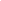 12 июля - география, литература, иностранные языки (устная часть), биология, история13 июля - русский язык14 июля - обществознание, химия, физика, иностранные языки (письменная часть), ЕГЭ по математике, информатика и ИКТ 17 июля - резерв: по всем учебным предметам (математика ГВЭ). Предусмотрен еще один дополнительный период, когда ГВЭ также смогут сдать участники, пропустившие их по уважительной причине ранее, и участники, не преодолевшие минимальный порог на ЕГЭ по русскому языку. «Осенняя" волна:3 сентября (пятница) – ЕГЭ по математике базового уровня;6 сентября (понедельник) – русский язык. Расписание ОГЭ 2021 для выпускников из 9 классаРусский язык - 24 и 25 мая Математика - 27 и 28 маяРезерв ОГЭ 20218 и 30 июня – русский язык10 июня и 2 июля – математикаДополнительный период ОГЭ 20213 сентября – русский язык (резерв 13 сентября)6 сентября – математика (резерв 17 сентября